TAICS TC08技術工作委員會   Abstract台灣資通產業標準協會(TAICS) TC8 車聯網與自動駕駛技術工作委員會第17次工作會議通知。TAICS TC8 #17工作會議通知TC8 車聯網與自動駕駛技術工作委員會車聯網與自動駕駛技術工作委員會(TC8)將召開第17次工作會議，本次會議將進行高精地圖圖資內容標準」進度報告與「高精地圖驗證精度流程指引」進度報告，同時「交通運輸虛擬票證二維條碼資料格式標準及測試規範」進行草案審議，並進行TC8技術工作委員會工作規劃，敬邀各位會員代表共同商討，歡迎不吝提供意見與指導，會議議程及待議事項如下:會議日期：2019/11/22(五)會議時間：10:00 am~12:00 pm會議地點：永豐餘大樓 TAICS台北辦公室第一會議室(台北市重慶南路二段51號8樓之1)會議主席：TC8主席 許明仁 台灣車聯網產業協會/榮譽理事長 會議議程： 報名方式：請於2019/11/20(三) 17:00以前至協會網站報名填寫https://www.taics.org.tw/admin/TCMInfoView.aspx?tcMeetInfo_id=4194 ，謝謝。本會議為台灣資通產業標準協會內部會議，參加對象為協會會員。會議聯絡人：張瑋倢小姐   email : jamiechang@iii.or.tw     電話：02-6607-3793【會議地點】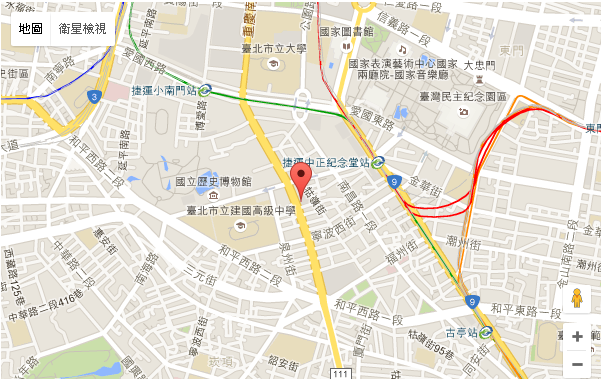 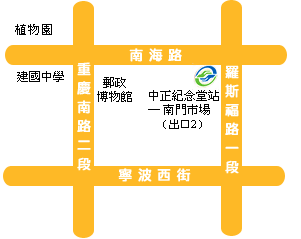 捷運：搭乘捷運新店線或南勢角線，至中正紀念堂站下車，由2號出口沿南海路直行，步行約7分鐘，至重慶南路左轉即可。公車：搭乘台北市公車：15、18、235、295、662、663至南昌路站下車；或 227、248、262、304、706，至寧波重慶南路口下車；或1、5、204、630至自來水西分處站下車。會議通知會議通知中文名稱：TC8#17 工作會議通知                    英文名稱：TC8#17  meeting notice中文名稱：TC8#17 工作會議通知                    英文名稱：TC8#17  meeting notice中文名稱：TC8#17 工作會議通知                    英文名稱：TC8#17  meeting notice日期：2019/11/22文件編號：TAICS TC08-19-0037-00-00日期：2019/11/22文件編號：TAICS TC08-19-0037-00-00日期：2019/11/22文件編號：TAICS TC08-19-0037-00-00日期：2019/11/22文件編號：TAICS TC08-19-0037-00-00日期：2019/11/22文件編號：TAICS TC08-19-0037-00-00Reviewer(s)Reviewer(s)Reviewer(s)Reviewer(s)Reviewer(s)NameAffiliationAffiliationPhoneEmail許明仁台灣車聯網產業協會台灣車聯網產業協會02-2713-9126james.01.hsu@gmail.com蒙以亨資策會資策會02-6607-2818henrymeng@iii.org.tw張瑋倢資策會資策會02-6607-3793jamiechang@iii.org.tw時間內容主講人09:50~10:00報到10:00~10:05主席致詞許明仁 主席/TTIA 榮譽理事長10:05~10:15「高精地圖標準圖資內容」進度報告成功大學/楊錦松 博士候選人10:15~10:25「高精地圖驗證精度流程指引」進度報告成功大學/林敬翔 專案經理10:25~10:45「交通運輸虛擬票證二維條碼資料格式標準及測試規範」草案審議中華電信代表10:45~11:10歐洲車聯網標準互通性測試分享黃譽維 WG1副組長/工研院11:10~11:25「二輪車聯網訊息標準研究報告」新工作項目提案林謙 副組長/資策會11:25~11:40TC8技術工作委員會工作規劃許明仁 主席/TTIA 榮譽理事長11:40~12:00臨時動議許明仁 主席/TTIA 榮譽理事長12:00會議結束(備餐)許明仁 主席/TTIA 榮譽理事長